    КАРАР	                                              №87                              ПОСТАНОВЛЕНИЕ  18.12.2023й.                                                                                             18.12.2023 г. 	«Об утверждении порядка осуществления администрациейсельского поселения Микяшевский сельсовет муниципальногорайона Давлекановский район Республики Башкортостан  бюджетныхполномочий  главного администратора доходов бюджетасельского поселения»	В целях реализации положений статьи 160.1 Бюджетного кодекса Российской Федерации, п о с т а н о в л я ю:1.Установить, что полномочия главного администратора доходов бюджета сельского поселения Микяшевский сельсовет муниципального района Давлекановский район Республики Башкортостан осуществляются администрацией сельского поселения Микяшевский сельсовет муниципального района Давлекановский район. 2.Утвердить перечень кодов подвидов доходов по видам доходов бюджета сельского поселения Микяшевский сельсовет, главным администратором которых является администрация сельского поселения Микяшевский сельсовет муниципального района Давлекановский район Республики Башкортостан, согласно Приложению № 1 к настоящему постановлению.3.Определить перечень доходов бюджета сельского поселения Микяшевский сельсовет муниципального района Давлекановский район, главным администратором которых является администрация сельского поселения Микяшевский сельсовет муниципального района Давлекановский район согласно Приложению № 2.4.Утвердить порядок осуществления администрацией сельского поселения Микяшевский сельсовет муниципального района Давлекановский район Республики Башкортостан бюджетных полномочий главного администратора доходов бюджета сельского поселения Микяшевский сельсовет муниципального района Давлекановский район согласно Приложению № 3 к настоящему постановлению.  5. Признать утратившим силу постановление администрации сельского поселения Микяшевский сельсовет муниципального района Давлекановский район Республики Башкортостан от «22»  декабря  2014 года №34 «Об утверждении порядка осуществления администрацией сельского поселения Микяшевский сельсовет муниципального района Давлекановский район Республики Башкортостан  бюджетных полномочий главного администратора доходов бюджета сельского поселения» (с последующими изменениями). 6.Настоящее постановление вступает в силу с 1 января 2024 года.7.Контроль за исполнением настоящего постановления оставляю за собой.Глава сельского поселения		                                                 А.Р.ГайзуллинПриложение № 1к постановлению администрации  сельского поселения Микяшевский сельсовет муниципального района Давлекановский район Республики Башкортостан «18» декабря 2023г.№87 Переченькодов подвидов доходов по видам доходов, главным администратором, которых является  администрация сельского поселения Микяшевский сельсовет муниципального района  Давлекановский район  Республики Башкортостан   000   2 02 49999 10 0000 150  «Прочие межбюджетные трансферты, передаваемые бюджетам сельских поселений»:000  2 07 05030 10 0000 150 « Прочие безвозмездные поступления в бюджеты  сельских  поселений»:Приложение № 2к постановлению администрации сельского поселения Микяшевский сельсовет муниципального района Давлекановский район Республики Башкортостан                      от «18» декабря  2023 г. № 87Перечень доходов бюджета сельского поселения Микяшевский сельсовет муниципального района Давлекановский район, главным администратором которых является администрация сельского поселения Микяшевский сельсовет муниципального района Давлекановский районПриложение № 3к постановлению администрации сельского поселения Микяшевский сельсовет муниципального района Давлекановский район Республики Башкортостан от «18» декабря 2023 г. № 87Порядок осуществления администрацией сельского поселения Микяшевский сельсовет муниципального района Давлекановский район Республики Башкортостан бюджетных полномочий главного администратора доходов бюджета сельского поселения Микяшевский сельсовет муниципального района Давлекановский район1. Администрация сельского поселения Микяшевский сельсовет муниципального района Давлекановский район Республики Башкортостан осуществляет бюджетные полномочия главного администратора и администратора доходов бюджета сельского поселения Микяшевский сельсовет муниципального района Давлекановский район Республики Башкортостан  в следующем порядке: а) принимает правовые акты о порядке администрирования доходов бюджета сельского поселения Микяшевский сельсовет муниципального района Давлекановский район Республики Башкортостан в соответствии с законодательством; б) организует работу по осуществлению бюджетных полномочий главного администратора и администратора доходов бюджета сельского поселения Микяшевский сельсовет муниципального района Давлекановский район Республики Башкортостан, установленных Бюджетным кодексом Российской Федерации и принимаемыми в соответствии с ним нормативными правовыми актами, регулирующими бюджетные правоотношения; в) формирует и представляет в финансовое управление Администрации муниципального района Давлекановский район Республики Башкортостан следующие документы: прогноз поступления доходов в местный бюджет - в сроки и по форме, которые установленные финансовым управлением Администрации муниципального района Давлекановский район Республики Башкортостан; сведения, необходимые для составления проекта консолидированного бюджета муниципального района Давлекановский район Республики Башкортостан - в сроки, установленные Администрацией муниципального района Давлекановский район Республики Башкортостан; аналитические материалы по исполнению бюджета в части доходов и информацию о выполнении плана мобилизации налогов, сборов и иных обязательных платежей в консолидированный бюджет муниципального района Давлекановский район Республики Башкортостан в сроки и по форме, установленные финансовым управлением Администрации муниципального района Давлекановский район Республики Башкортостан; сведения, необходимые для составления и ведения кассового плана, ежемесячно с разбивкой по месяцам - в сроки, установленные финансовым управлением Администрации муниципального района Давлекановский район Республики Башкортостан; бюджетную отчетность главного администратора - в соответствии с инструкцией о порядке составления и представления годовой, квартальной и месячной отчетности об исполнении бюджетов бюджетной системы Российской Федерации, утверждаемой приказом Министерства финансов Российской Федерации; иную необходимую информацию; г) представляют для включения в перечень источников доходов Российской Федерации и реестр источников доходов бюджета сведения 
о закрепленных за ним источниках доходов;д) утверждают методику прогнозирования поступлений доходов в бюджет в соответствии с общими требованиями к такой методике, установленными Правительством Российской Федерации; е) организуют осуществление контроля за исполнением подведомственными им администраторами доходов бюджетов бюджетной системы Российской Федерации их бюджетных полномочий;ж) осуществляют иные бюджетные полномочия, установленные Бюджетным кодексом Российской Федерации и принимаемыми в соответствии с ним нормативными правовыми актами, регулирующими бюджетные правоотношения. 2. Администрирование доходов бюджета сельского поселения Микяшевский сельсовет муниципального района Давлекановский район Республики Башкортостан, относящихся к периоду исполнения функций администрирования по доходному источнику иным органом местного самоуправления, осуществляется вновь утвержденным главным администратором (администратором) доходов бюджета, в том числе в части возврата плательщикам излишне уплаченных (взысканных) сумм.Башкортостан Республикаһы Дәγләкән районы муниципаль районының Мәкәш ауыл Советы  ауыл биләмәһе               хакимиәте453418,Дәγләкән районы  Макаш ауылы,Узак  урамы  46Тел. 8(34768)3-82-17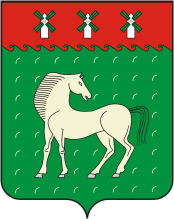 Администрация сельского поселения Микяшевский сельсовет муниципального района   Давлекановский район     Республики Башкортостан453418,Давлекановский район,с.Микяшевоул.Центральная 46Тел. 8(34768)3-82-177201 150расходные обязательства, возникающие при выполнении полномочий органов местного самоуправления по вопросам местного значения7216 150содержание, ремонт, капитальный ремонт, строительство и реконструкция автомобильных дорог общего пользования местного значения7231 150мероприятия по улучшению систем наружного освещения населенных пунктов Республики Башкортостан7247 150проекты развития общественной инфраструктуры, основанные на местных инициативах7265 150систем централизованного водоснабжения на территории сельских поселений Республики Башкортостан7275 150осуществление мероприятий по разработке документов территориального планирования и градостроительного зонирования)7404 150иные межбюджетные трансферты на финансирование мероприятий по благоустройству территорий населенных пунктов, коммунальному хозяйству, обеспечению мер пожарной безопасности и осуществлению дорожной деятельности в границах сельских поселений6100 150прочие поступления6200 150поступления в бюджеты поселений от физических лиц на финансовое обеспечение реализации проектов развития общественной инфраструктуры, основанных на местных инициативах6300 150поступления в бюджеты поселений от юридических лиц на финансовое обеспечение реализации проектов развития общественной инфраструктуры, основанных на местных инициативахКод бюджетной классификации Код бюджетной классификации Код бюджетной классификации Наименование дохода791 1 08 04020 01 0000 110Государственная пошлина за совершение нотариальных действий  должностными лицами органов местного самоуправления, уполномоченными в соответствии с законодательными актами Российской Федерации на совершение нотариальных действийГосударственная пошлина за совершение нотариальных действий  должностными лицами органов местного самоуправления, уполномоченными в соответствии с законодательными актами Российской Федерации на совершение нотариальных действий7911 13 01995 10 0000 130Прочие доходы от оказания платных услуг (работ) получателями средств бюджетов сельских поселенийПрочие доходы от оказания платных услуг (работ) получателями средств бюджетов сельских поселений7911 13 02065 10 0000 130Доходы, поступающие в порядке возмещения расходов, понесенных в связи с эксплуатацией имущества сельских поселенийДоходы, поступающие в порядке возмещения расходов, понесенных в связи с эксплуатацией имущества сельских поселений7911 13 02995 10 0000 130Прочие доходы от компенсации затрат  бюджетов сельских поселенийПрочие доходы от компенсации затрат  бюджетов сельских поселений7911 16 02020 02 0000 140Административные штрафы, установленные законами субъектов Российской Федерации об административных правонарушениях, за нарушение муниципальных правовых актовАдминистративные штрафы, установленные законами субъектов Российской Федерации об административных правонарушениях, за нарушение муниципальных правовых актов7911 16 07010 10 0000 140Штрафы, неустойки, пени, уплаченные в случае просрочки исполнения поставщиком (подрядчиком, исполнителем) обязательств, предусмотренных муниципальным контрактом, заключенным муниципальным органом, казенным учреждением сельского поселенияШтрафы, неустойки, пени, уплаченные в случае просрочки исполнения поставщиком (подрядчиком, исполнителем) обязательств, предусмотренных муниципальным контрактом, заключенным муниципальным органом, казенным учреждением сельского поселения7911 16 07090 10 0000 140Иные штрафы, неустойки, пени, уплаченные в соответствии с законом или договором в случае неисполнения или ненадлежащего исполнения обязательств перед муниципальным органом, (муниципальным казенным учреждением) сельского поселенияИные штрафы, неустойки, пени, уплаченные в соответствии с законом или договором в случае неисполнения или ненадлежащего исполнения обязательств перед муниципальным органом, (муниципальным казенным учреждением) сельского поселения7911 16 10031 10 0000 140Возмещение ущерба 
при возникновении страховых случаев, когда выгодоприобретателями выступают получатели средств бюджета сельского поселенияВозмещение ущерба 
при возникновении страховых случаев, когда выгодоприобретателями выступают получатели средств бюджета сельского поселения7911 16 10032 10 0000 140Прочее возмещение ущерба, причиненного муниципальному имуществу сельского поселения (за исключением имущества, закрепленного за муниципальными бюджетными (автономными) учреждениями, унитарными предприятиями)Прочее возмещение ущерба, причиненного муниципальному имуществу сельского поселения (за исключением имущества, закрепленного за муниципальными бюджетными (автономными) учреждениями, унитарными предприятиями)7911 16 10061 10 0000 140Платежи в целях возмещения убытков, причиненных уклонением от заключения с муниципальным органом сельского поселения (муниципальным казенным учреждением) муниципального контракта (за исключением муниципального контракта, финансируемого за счет средств муниципального дорожного фонда)Платежи в целях возмещения убытков, причиненных уклонением от заключения с муниципальным органом сельского поселения (муниципальным казенным учреждением) муниципального контракта (за исключением муниципального контракта, финансируемого за счет средств муниципального дорожного фонда)7911 16 10081 10 0000 140Платежи в целях возмещения ущерба при расторжении муниципального контракта, заключенного с муниципальным органом сельского поселения (муниципальным казенным учреждением), в связи 
с односторонним отказом исполнителя (подрядчика) от его исполнения 
(за исключением муниципального контракта, финансируемого за счет средств муниципального дорожного фонда)Платежи в целях возмещения ущерба при расторжении муниципального контракта, заключенного с муниципальным органом сельского поселения (муниципальным казенным учреждением), в связи 
с односторонним отказом исполнителя (подрядчика) от его исполнения 
(за исключением муниципального контракта, финансируемого за счет средств муниципального дорожного фонда)7911 16 10100 10 0000 140Денежные взыскания, налагаемые 
в возмещение ущерба, причиненного 
в результате незаконного 
или нецелевого использования бюджетных средств (в части бюджетов сельских поселений)Денежные взыскания, налагаемые 
в возмещение ущерба, причиненного 
в результате незаконного 
или нецелевого использования бюджетных средств (в части бюджетов сельских поселений)7911 16 10123 01 0000 140Доходы от денежных взысканий (штрафов), поступающие в счет погашения задолженности, образовавшейся до 1 января 2020 года, подлежащие зачислению в бюджет муниципального образования по нормативам, действовавшим в 2019 году Доходы от денежных взысканий (штрафов), поступающие в счет погашения задолженности, образовавшейся до 1 января 2020 года, подлежащие зачислению в бюджет муниципального образования по нормативам, действовавшим в 2019 году 7911 17 01050 10 0000 180Невыясненные поступления, зачисляемые в бюджеты сельских поселенийНевыясненные поступления, зачисляемые в бюджеты сельских поселений7911 17 05050 10 0000 180Прочие неналоговые доходы бюджетов сельских поселенийПрочие неналоговые доходы бюджетов сельских поселений7911 17 14030 10 0000 150Средства самообложения граждан, зачисляемые в бюджеты сельских поселенийСредства самообложения граждан, зачисляемые в бюджеты сельских поселений7911 17 15030 10 0000 150Инициативные платежи, зачисляемые в бюджеты сельских поселенийИнициативные платежи, зачисляемые в бюджеты сельских поселений7911 17 15030 10 1009 150Инициативные платежи, зачисляемые в бюджеты сельских поселений (от физических лиц при реализации проектов развития общественной инфраструктуры, основанных на местных инициативах)Инициативные платежи, зачисляемые в бюджеты сельских поселений (от физических лиц при реализации проектов развития общественной инфраструктуры, основанных на местных инициативах)7911 17 15030 10 2009 150Инициативные платежи, зачисляемые в бюджеты сельских поселений (от индивидуальных предпринимателей, юридических лиц при реализации проектов развития общественной инфраструктуры, основанных на местных инициативах)Инициативные платежи, зачисляемые в бюджеты сельских поселений (от индивидуальных предпринимателей, юридических лиц при реализации проектов развития общественной инфраструктуры, основанных на местных инициативах)7911 17 16000 10 0000 180Прочие неналоговые доходы бюджетов сельских поселений в части невыясненных поступлений, по которым не осуществлен возврат (уточнение) не позднее трех лет со дня их зачисления на единый счет бюджета сельского поселенияПрочие неналоговые доходы бюджетов сельских поселений в части невыясненных поступлений, по которым не осуществлен возврат (уточнение) не позднее трех лет со дня их зачисления на единый счет бюджета сельского поселения7911 18 01520 10 0000 150Перечисления из бюджетов сельских поселений по решениям о взыскании средств, предоставленных из иных бюджетов бюджетной системы Российской ФедерацииПеречисления из бюджетов сельских поселений по решениям о взыскании средств, предоставленных из иных бюджетов бюджетной системы Российской Федерации791 1 18 02500 10 0000 150Поступления в бюджеты сельских поселений (перечисления из бюджетов сельских поселений) по урегулированию расчетов между бюджетами бюджетной системы Российской Федерации по распределенным доходамПоступления в бюджеты сельских поселений (перечисления из бюджетов сельских поселений) по урегулированию расчетов между бюджетами бюджетной системы Российской Федерации по распределенным доходам7912 02 15001 10 0000 150Дотации бюджетам сельских поселений на выравнивание бюджетной обеспеченностиДотации бюджетам сельских поселений на выравнивание бюджетной обеспеченности7912 02 15002 10 0000 150Дотации бюджетам сельских поселений на поддержку мер по обеспечению сбалансированности бюджетовДотации бюджетам сельских поселений на поддержку мер по обеспечению сбалансированности бюджетов7912 02 16001 10 0000 150Дотации бюджетам сельских поселений на выравнивание бюджетной обеспеченности из бюджетов муниципальных районовДотации бюджетам сельских поселений на выравнивание бюджетной обеспеченности из бюджетов муниципальных районов7912 02 35118 10 0000 150Субвенции бюджетам сельских поселений на осуществление первичного воинского учета на территориях, где отсутствуют военные комиссариатыСубвенции бюджетам сельских поселений на осуществление первичного воинского учета на территориях, где отсутствуют военные комиссариаты7912 02 40014 10 0000 150Межбюджетные трансферты, передаваемые бюджетам сельских поселений из бюджетов муниципальных районов на осуществление части полномочий по решению вопросов местного значения в соответствии с заключенными соглашениямиМежбюджетные трансферты, передаваемые бюджетам сельских поселений из бюджетов муниципальных районов на осуществление части полномочий по решению вопросов местного значения в соответствии с заключенными соглашениями7912 02 49999 10 7201 150Прочие межбюджетные трансферты, передаваемые бюджетам сельских поселений (расходные обязательства, возникающие при выполнении полномочий органов местного самоуправления по отдельным вопросам местного значения)Прочие межбюджетные трансферты, передаваемые бюджетам сельских поселений (расходные обязательства, возникающие при выполнении полномочий органов местного самоуправления по отдельным вопросам местного значения)7912 02 49999 10 7216 150Прочие межбюджетные трансферты, передаваемые бюджетам сельских поселений (содержание, ремонт, капитальный ремонт, строительство и реконструкция автомобильных дорог общего пользования местного значения)Прочие межбюджетные трансферты, передаваемые бюджетам сельских поселений (содержание, ремонт, капитальный ремонт, строительство и реконструкция автомобильных дорог общего пользования местного значения)7912 02 49999 10 7231 150Прочие межбюджетные трансферты, передаваемые бюджетам сельских поселений (мероприятия по улучшению систем наружного освещения населенных пунктов Республики Башкортостан)Прочие межбюджетные трансферты, передаваемые бюджетам сельских поселений (мероприятия по улучшению систем наружного освещения населенных пунктов Республики Башкортостан)7912 02 49999 10 7247 150Прочие межбюджетные трансферты, передаваемые бюджетам сельских поселений (проекты развития общественной инфраструктуры, основанные на местных инициативах)Прочие межбюджетные трансферты, передаваемые бюджетам сельских поселений (проекты развития общественной инфраструктуры, основанные на местных инициативах)7912 02 49999 10 7265 150Прочие межбюджетные трансферты, передаваемые бюджетам сельских поселений (мероприятия по капитальному ремонту водонапорных башен (систем централизованного водоснабжения) на территории сельских поселений Республики Башкортостан)Прочие межбюджетные трансферты, передаваемые бюджетам сельских поселений (мероприятия по капитальному ремонту водонапорных башен (систем централизованного водоснабжения) на территории сельских поселений Республики Башкортостан)7912 02 49999 10 7275 150Прочие межбюджетные трансферты, передаваемые бюджетам сельских поселений (осуществление мероприятий по разработке документов территориального планирования и градостроительного зонирования)Прочие межбюджетные трансферты, передаваемые бюджетам сельских поселений (осуществление мероприятий по разработке документов территориального планирования и градостроительного зонирования)7912 02 49999 10 7404 150Прочие межбюджетные трансферты, передаваемые бюджетам сельских поселений (иные межбюджетные трансферты на финансирование мероприятий по благоустройству территорий населенных пунктов, коммунальному хозяйству, обеспечению мер пожарной безопасности и осуществлению дорожной деятельности в границах сельских поселений)Прочие межбюджетные трансферты, передаваемые бюджетам сельских поселений (иные межбюджетные трансферты на финансирование мероприятий по благоустройству территорий населенных пунктов, коммунальному хозяйству, обеспечению мер пожарной безопасности и осуществлению дорожной деятельности в границах сельских поселений)791 2 02 90054 10 0000 150Прочие безвозмездные поступления в бюджеты сельских поселений от бюджетов муниципальных районов Прочие безвозмездные поступления в бюджеты сельских поселений от бюджетов муниципальных районов 791 2 07 05030 10 0000 150Прочие безвозмездные поступления в бюджеты сельских поселенийПрочие безвозмездные поступления в бюджеты сельских поселений791 2 07 05030 10 6100 150Прочие безвозмездные поступления в бюджеты сельских поселений (прочие поступления)Прочие безвозмездные поступления в бюджеты сельских поселений (прочие поступления)791 2 07 05030 10 6200 150Прочие безвозмездные поступления в бюджеты сельских поселений (поступления в бюджеты поселений от физических лиц на финансовое обеспечение реализации проектов развития общественной инфраструктуры, основанных на местных инициативах)Прочие безвозмездные поступления в бюджеты сельских поселений (поступления в бюджеты поселений от физических лиц на финансовое обеспечение реализации проектов развития общественной инфраструктуры, основанных на местных инициативах)791 2 07 05030 10 6300 150Прочие безвозмездные поступления в бюджеты сельских поселений (поступления в бюджеты поселений от юридических лиц на финансовое обеспечение реализации проектов развития общественной инфраструктуры, основанных на местных инициативах)Прочие безвозмездные поступления в бюджеты сельских поселений (поступления в бюджеты поселений от юридических лиц на финансовое обеспечение реализации проектов развития общественной инфраструктуры, основанных на местных инициативах)7912 18 60010 10 0000 150Доходы бюджетов сельских поселений от возврата остатков субсидий, субвенций и иных межбюджетных трансфертов, имеющих целевое назначение, прошлых лет из бюджетов муниципальных районовДоходы бюджетов сельских поселений от возврата остатков субсидий, субвенций и иных межбюджетных трансфертов, имеющих целевое назначение, прошлых лет из бюджетов муниципальных районов7912 18 05010 10 0000 150Доходы бюджетов сельских поселений от возврата бюджетными учреждениями остатков субсидий прошлых лет Доходы бюджетов сельских поселений от возврата бюджетными учреждениями остатков субсидий прошлых лет 7912 18 60020 10 0000 150Доходы бюджетов сельских поселений от возврата остатков субсидий, субвенций и иных межбюджетных трансфертов, имеющих целевое назначение, прошлых лет из бюджетовДоходы бюджетов сельских поселений от возврата остатков субсидий, субвенций и иных межбюджетных трансфертов, имеющих целевое назначение, прошлых лет из бюджетов7912 18 05020 10 0000 150Доходы бюджетов сельских поселений от возврата автономными учреждениями остатков субсидий прошлых летДоходы бюджетов сельских поселений от возврата автономными учреждениями остатков субсидий прошлых лет7912 18 05030 10 0000 150Доходы бюджетов сельских поселений от возврата иными организациями остатков субсидий прошлых летДоходы бюджетов сельских поселений от возврата иными организациями остатков субсидий прошлых лет7912 08 10000 10 0000 150Перечисления из бюджетов сельских поселений (в бюджеты сельских поселений) для осуществления взысканияПеречисления из бюджетов сельских поселений (в бюджеты сельских поселений) для осуществления взыскания7912 19 60010 10 0000 150Возврат остатков субсидий, субвенций и иных межбюджетных трансфертов, имеющих целевое назначение, прошлых лет из бюджетов сельских поселенийВозврат остатков субсидий, субвенций и иных межбюджетных трансфертов, имеющих целевое назначение, прошлых лет из бюджетов сельских поселений